IMPRESO DE SOLICITUD (A-IV)Ayudas para actividades formativas específicas de programas de doctorado de  de Extremadura.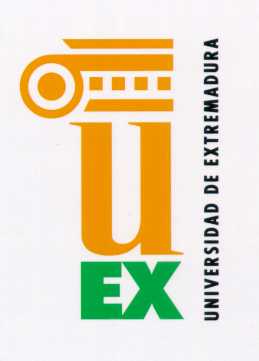 D/Dª .................................................................................................................................................,  D.N.I. nº ……………………......…., coordinador/a  del Programa de Doctorado…………………………………………………………………………..            con  dirección de contacto......................................................................................................................................................................................................., teléfono .................................... y e-mail………................................................................SOLICITA le sea concedida  establecida por ese Vicerrectorado para el desarrollo de actividades formativas específicas de programas de doctorado de la Universidad de Extremadura, en su actuación de Apoyo a  para el año 2022.Documentación que se adjunta:Memoria justificativa de la actividad y presupuesto económico.Badajoz/Cáceres a ........... de .......................................................... de 2022Fdo.:SR. VICERRECTOR DE INVESTIGACIÓN Y TRANSFERENCIA. UNIVERSIDAD DE EXTREMADURA